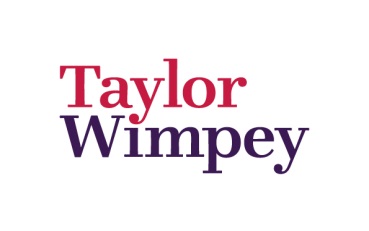 If you would like to be considered for this role then please send your CV to:james.dawkins@taylorwimpey.com by 9 July 2015.Job Title:Assistant BuyerAssistant BuyerBusiness:Taylor Wimpey East LondonTaylor Wimpey East LondonLocation:BrentwoodBrentwoodReports to:Senior Buyer or Commercial Director  Senior Buyer or Commercial Director  Main InterfacesAll staff involved in site developmentExternal suppliers of materials and labourOverall PurposeTo assist staff with general administrative duties and low key orders within the buying department.Key Activities1.  Resource ManagementAssist in liaising with staff within the commercial department to ensure administrative duties and orders are placed on time and to ensure the efficient assimilation of information.2.  General DutiesUpdate on a weekly basis sites plant on-hire reports. Ordering as follows:Clothing for office and site from Special Wear website and be point of contact to check delivery and distribute.Stationery for sites from Commercial Ltd web site and raising order.Simple unbudgeted variations such as fuel, p.p.e., etc.Other items under Buyer guidance, e.g. consumables 3-monthly orders.Update orders where price increases.Invoice queries.Maintaining lever arch files including making up new sites files and archiving.Filing.Sending out order acknowledgements to site 3.  GeneralAll orders are to be placed on the COINS system.Any other duties as required by the commercial director/department.Assist with preparing material schedules from working drawings.Attend monthly site meetings with site buyer. Oversee the running of sites once handover by the senior buyer/buyer.Key CompetencesTeam workingNegotiation skillsAttention to detailPlanningKey ExperienceAbility to learn and operate relevant IT and procedural systems.Honesty, reliability and enthusiasm.